Antrag Fahrtkosten-Vorschuss „Familien in Fahrt“Reise nach ………..………….……………..vom ……..... bis …..….....2020Fahrtenleitung: ……...………..………….Hiermit bitte ich ……………………………..………um Überweisung eines Vorschussbetrages für die Fahrtkosten der teilnehmenden Familien sowie der Fahrtenleitung von Berlin nach ……….........................…für ………………………………………………...in Höhe von …………... Euro auf folgendes Konto:Name des Kontoinhabers:Bank:BIC:IBAN: Alle Ausgaben sind durch Originaltickets/Rechnungen/Quittungen zu belegen und in einer vollständigen Abrechnung binnen 30 Tage nach Ende des Durchgangs bei uns einzureichen. Hinweis: Fahrtkosten werden für eine Hin-/ und Rückfahrt mit der Deutschen Bahn bzw. des Verkehrsverbunds Berlin Brandenburg (VBB), in der günstigsten Variante, vom DFV Berlin übernommen. Zusätzliche Kosten die ggf. zwischen Bahnhof und Unterkunft anfallen, werden nur nach vorheriger Absprache übernommen._____________	_____________________Ort, Datum		Unterschrift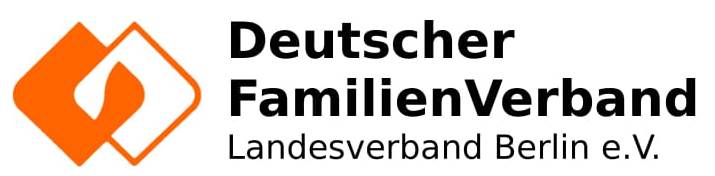 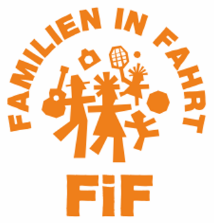 